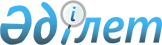 О внесении изменений в приказ Министра по инвестициям и развитию Республики Казахстан от 30 апреля 2015 года № 546 "Об утверждении Правил перевозок грузов автомобильным транспортом"Приказ и.о. Министра индустрии и инфраструктурного развития Республики Казахстан от 28 июля 2023 года № 551. Зарегистрирован в Министерстве юстиции Республики Казахстан 31 июля 2023 года № 33189
      ПРИКАЗЫВАЮ:
      1. Внести в приказ Министра по инвестициям и развитию Республики Казахстан от 30 апреля 2015 года № 546 "Об утверждении Правил перевозок грузов автомобильным транспортом" (зарегистрирован в Реестре государственной регистрации нормативных правовых актов под № 12463) следующие изменения:
      в Правилах перевозок грузов автомобильным транспортом, утвержденных указанным приказом:
      пункт 27 изложить в следующей редакции:
      "27. Требования к пунктам погрузки и разгрузки грузов следующие:
      1) иметь штатное и вспомогательное оборудование для производства погрузочно-разгрузочных и вспомогательных работ;
      2) обеспечивать соблюдение требований Экологического кодекса Республики Казахстан, приказа Министра по чрезвычайным ситуациям Республики Казахстан от 21 февраля 2022 года № 55 "Об утверждении Правил пожарной безопасности" (зарегистрирован в Реестре государственной регистрации нормативных правовых актов под № 26867), а также приказа Министра здравоохранения Республики Казахстан от 11 января 2021 года № ҚР ДСМ-5 "Об утверждении Санитарных правил "Санитарно-эпидемиологические требования к транспортным средствам для перевозки пассажиров и грузов" (зарегистрирован в Реестре государственной регистрации нормативных правовых актов под № 22066) (далее – Приказ № ҚР ДСМ-5);
      3) обеспечивать сохранность груза и безопасность работающих при выполнении погрузочно-разгрузочных работ;
      4) иметь подъездные пути, обеспечивающие свободный и безопасный проезд автотранспортных средств к месту погрузки (разгрузки) при любых погодных условиях;
      5) освещение в вечернее и ночное время суток должно соответствовать государственным нормативам в области архитектуры, градостроительства и строительства, утвержденным в соответствии со статьей 28 Закона Республики Казахстан "Об архитектурной, градостроительной и строительной деятельности в Республике Казахстан" и отвечать требованиям безопасности при выполнении погрузочно-разгрузочных работ;
      6) количество и оснащенность постов погрузки (разгрузки) средствами механизации должны соответствовать виду и объему перерабатываемого груза и обеспечивать простой автотранспортных средств под погрузкой (разгрузкой) в пределах нормативного времени;
      7) иметь отдельное помещение для обеспечения качественного и своевременного оформления необходимых документов;
      8) иметь телефонную или другие виды связи;
      9) иметь контрольно-пропускные пункты, весовое или другое оборудование, позволяющее определить массу отправляемого и поступающего груза, а также специальные места для производства работ по очистке, промывке и дезинфекции кузовов автотранспортных средств после выгрузки грузов с соблюдением санитарно-эпидемиологических требований.";
      пункт 380 исключить.
      2. Комитету транспорта Министерства индустрии и инфраструктурного развития Республики Казахстан в установленном законодательством порядке обеспечить:
      1) государственную регистрацию настоящего приказа в Министерстве юстиции Республики Казахстан;
      2) размещение настоящего приказа на интернет-ресурсе Министерства индустрии и инфраструктурного развития Республики Казахстан.
      3. Контроль за исполнением настоящего приказа возложить на курирующего вице-министра индустрии и инфраструктурного развития Республики Казахстан.
      4. Настоящий приказ вводится в действие по истечении шестидесяти календарных дней после дня его первого официального опубликования.
					© 2012. РГП на ПХВ «Институт законодательства и правовой информации Республики Казахстан» Министерства юстиции Республики Казахстан
				
      Исполняющий обязанностиминистра индустрии и инфраструктурного развитияРеспублики Казахстан 

А. Бейспеков

      "СОГЛАСОВАН"Министерство сельского хозяйстваРеспублики Казахстан

      "СОГЛАСОВАН"Министерство здравоохраненияРеспублики Казахстан

      "СОГЛАСОВАН"Министерство финансовРеспублики Казахстан

      "СОГЛАСОВАН"Министерство торговли и интеграцииРеспублики Казахстан

      "СОГЛАСОВАН"Министерство национальной экономикиРеспублики Казахстан 

      "СОГЛАСОВАН"Министерство цифровогоразвития, инноваций и аэрокосмической промышленностиРеспублики Казахстан

      "СОГЛАСОВАН"Министерство внутренних делРеспублики Казахстан
